NURSERY                          6:  Karen Kirkland		           13:  Tammy Vaughn, Dianne Dusang		          20:  Wendy Hunter		         27:  Tannor SimmonsTODDLERS CHURCH                         6: Brandi McKinley & John Seal                        13: Becky & Bubba Carpenter                       20: Brandi McKinley & Sarah Fuller                      27: Sarah Malley & Brooke HunterDEACONS OF THE WEEKMay 7 – 13:  William Seal, Robert Zar, Paul PellegrineMay 14 - 20:  Ricky Ramos, Jerry Songy, Mike HayesMay 21 - 27:   Tom Greder, Michael Guidry, Howard BennettMay 28 – June 3:  Robbie Miller, Brett ONeal, Charles WoodwardSANCTUARY FLOWERS                                    6:  Sandra Zar                                 13:  Maegen Veazey                                20:  Gary & Reba Uzel                               27:  Janet GuidryAVERAGE ATTENDANCE FOR APRILSunday School:  143Wed. Night (Children/Nursery):  40Wed. Night (Youth):   30Wed. Night (College):  4Super Seniors:  17                                           SYMPATHYOur Church Staff and Church Family extend deepest sympathy to:Tim & Robin Carpenter in loss of his father, Gordon CarpenterSENIOR ADULT DAY LUNCHEONSUNDAY, JUNE 3RDFollowing the Morning Worship ServiceVACATION BIBLE SCHOOLJUNE 11 – 15WE NEED VOLUNTEERS!If you would like to help with VBS in any capacity thereis a sign-up sheet in the Foyer.MEMORY VERSE FOR MAYOur soul waits for the LORD; He is our help and our shield.For our heart is glad in Him,because we trust in His holy name.                                                  Psalm 33:20-21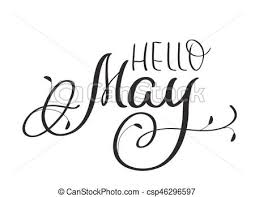   Sunday:Fellowship (Coffee & Donuts) - 9:00 a.m.Sunday School - 9:30 a.m.Morning Worship Service - 10:30 a.m.Discipleship Training - 5:00 p.m.Evening Worship – 6:00 p.m.Wednesday:Prayer Meeting/Bible Study (All Ages) - 6:30 p.m.______________________________________________________       3   National Day of Prayer       5   Prayer Plus (Men’s Prayer Group) – 8:00 am - Paul’ Pastry       6   Youth Fundraiser–Luncheon–Following Morning Worship       6   DEADLINE to turn in Graduate Info Sheets/Pictures.       6   Special Business Meeting – Following Evening Worship Service       6   Deacon’s Meeting – Following Business Meeting       7   Heaven’s Helpers – 6:30 pm      10  Adult Fishing Day – Association Lakes – 6 am to Noon     13  HAPPY MOTHER’S DAY     13  Children’s Fundraiser–Bake sale–Following Morning Worship      13  NO EVENING SERVICES     17  Super Senior’s Lunch–11:00 am–Movie Star/Camp Shelby                    19  Graduate Dinner – 4:30 pm – Blind Tiger in Slidell     20  Baccalaureate Service – 10:30 am     27  There will be NO Men’s Ministry Breakfast      28  MEMORIAL DAY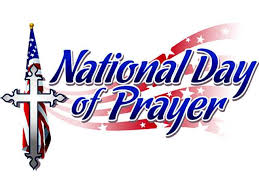 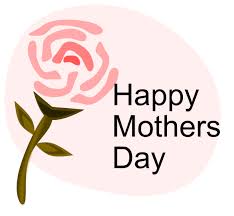 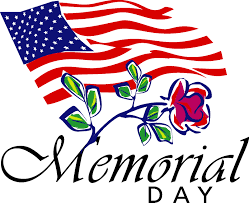 The Chime Newsletter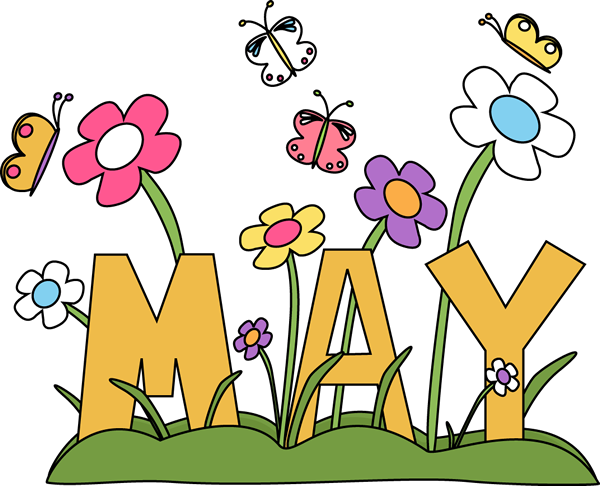 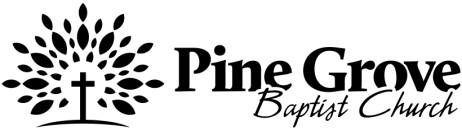 34 Pine Grove Road - Picayune, MS 39466Church Office: (601) 798-3645 – Fax (601) 798-8246Office Hours: Tues., Wed., & Thur. (8:00 am – 3:00 pm)E-Mail:  pgbcpicayune@gmail.comWeb Site:  www.pgncpicayune.comPine Grove Baptist Church Ministry Team:Bro. Cody Warren, PastorZack Malley, Minister to YouthDonald Balch,  Minister to ChildrenBenjy Rigney, Minister of MusicJamie ONeal, Church SecretaryCrystal Ramos, Financial Secretary